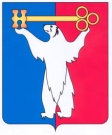 АДМИНИСТРАЦИЯ ГОРОДА НОРИЛЬСКАКРАСНОЯРСКОГО КРАЯПОСТАНОВЛЕНИЕ20.04.2020	                                          г. Норильск		           			 № 169О внесении изменений в постановление Администрации города Норильска от 31.03.2016 № 185 В связи со структурными изменениями в Администрации города Норильска,ПОСТАНОВЛЯЮ: Внести в Перечень получателей бюджетных средств, подведомственных главным распорядителям средств бюджета муниципального образования город Норильск, утвержденный постановлением Администрации города Норильска от 31.03.2016 № 185 (далее - Перечень), следующие изменения:1.1 Пункт 1 Перечня изложить в следующей редакции:«                                                                                                                                      ».1.2. Дополнить Перечень пунктом 6 следующего содержания: «                                                                                                                                     ».2. Опубликовать настоящее постановление в газете «Заполярная правда» и разместить его на официальном сайте муниципального образования город Норильск3. Настоящее постановление вступает в силу с даты его подписания и распространяет свое действие на правоотношения, возникшие с 01.01.2020.Глава города Норильска                                                                                     Р.В. Ахметчин №п/пНаименование главного распорядителя бюджетных средствНаименование получателей бюджетных средств, подведомственных главным распорядителям бюджетных средств1Муниципальное учреждение Администрация города Норильскамуниципальное казенное учреждение «Норильский городской архив»1Муниципальное учреждение Администрация города Норильскамуниципальное казенное учреждение «Управление капитальных ремонтов и строительства»1Муниципальное учреждение Администрация города Норильскамуниципальное казенное учреждение «Управление по содержанию и строительству автомобильных дорог г. Норильска»1Муниципальное учреждение Администрация города Норильскамуниципальное казенное учреждение «Управление муниципальных закупок»1Муниципальное учреждение Администрация города Норильскамуниципальное казенное учреждение «Управление жилищно-коммунального хозяйства»1Муниципальное учреждение Администрация города Норильскамуниципальное казенное учреждение «Управление потребительского рынка и услуг»1Муниципальное учреждение Администрация города Норильскамуниципальное казенное учреждение «Управление социальной политики»6муниципальное учреждение «Управление имущества Администрация города Норильска»муниципальное казенное учреждение «Управление земельных и имущественных отношений»